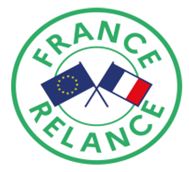 Annexe 2 - Cadre de réponse ELEMENTS CLES DU PROJETDESCRIPTION SYNTHETIQUE DU PROJET (5 lignes maximum)A – presentation du consortium et identification de ses membresDescription synthétique du consortium,Joindre l’accord de consortium – avec identification du chef de file (bénéficiaire), avec mandat pour représenter les autres membres et pouvoir de signature sur l’ensemble des aspects contractuels ; part représentée de chaque membre dans le consortium,Pour chaque membre, remplir les éléments d’identification dans le formulaire de l’annexe 2 – onglet 1.Nature de l’activité, marchés actuels de chaque membre du consortium (principaux produits et/ou procédés propres … commercialisés ou en cours de développement),Modèles de revenu (ventes directes et/ou indirectes, licences, ou autres ...), modes de commercialisation, circuits de distribution,Implantations géographiques, en particulier pour les sites de production et de R&D,Position concurrentielle des membres du consortium et principaux concurrents nationaux ou internationaux,Equipe projet : présentation sommaire de l’équipe projet qui pourra être mobilisée : postes, compétences et répartition des tâchesB – description générale du projet1 – Contexte et objectifs du projetPlace du projet au regard des objectifs et nature des projets attendus par le présent AAP,Objectifs techniques, économiques, sociétaux, environnementaux et caractère innovant du projet.2 – Feuille de route du projetNature principale du projet (se reporter au cahier des charges),Solutions mises en œuvre, avantages concurrentiels visés, Produits/services développés ou adaptés,Plan de développement,Nature des investissements à réaliser, immobilisations corporelles et incorporelles créées,Localisation des activités du projet, site d’industrialisation,Activité générée par le projet, retombées visées.3 – Présentation technique complèteSpécifications techniques des composants,Équipements et technologies développées, Fiches de tâche identifiant les responsabilités au sein du consortium et ressources associées, TRL/MRL visés à l’issue du projet,Présentation des lots de travaux (cf. trame paragraphe F)4 – Présentation du planning du projetPrincipales étapes envisagées pour le projet, jalons et livrables attendus, échéances visées (se limiter à quelques grandes étapes),Identification des chemins critiques.Pour chaque étape, il sera précisé les éléments principaux suivants :Mois prévisionnel de démarrage de l’étape (en lien avec le T0 du projet),Durée de l’étape (en mois),Objectifs et résultats attendus,Moyens à mobiliser et estimation des coûts associés. Préciser la part d’investissement pour l’étape,Livrables attendus.5 – Analyse de synthèse sur les conditions de réussite du projetConditions de réussite de toute nature, Risques identifiés.C – analyse d’impact du projet1 – Exploitation économique et industrielle du projetDécrire les produits et/ou services issus des résultats du projet et les modèles économiques envisagés,Décrire les principaux marchés visés (national, européen et à l’international), leurs tailles estimatives, les acteurs déjà présents (solutions concurrentes), les tendances de croissance des marchés cibles,Décrire les choix envisagés pour justifier le positionnement et les avantages compétitifs espérés (cibles de clientèle, zones géographiques, prix, etc.),Préciser la stratégie, l’organisation et le planning d’industrialisation et de commercialisation des résultats du projet.2 – Retombées sociales et environnementales du projetIndiquer la localisation des activités liées au projet et la localisation des activités industrielles et commerciales futures,Préciser le nombre d’emplois directs et indirects créés et/ou maintenus et leur localisation lors de la phase d’exécution du projet, puis lors de sa phase d’exploitation,Impact en matière de développement durable.D – plan de de financement du projetPrévisionnel budgétaire et économique (cf. annexe 2) :  fiches financières à fournirE – trame de description des lots de travaux (Une fiche par lot)Société - chef de file du consortium….Sociétés membres du consortium….Acronyme du projet….Durée du projet (en mois)….Date de début du projet (date de prise en compte des dépenses)XX/XX/XXXXDate de fin du projetXX/XX/XXXXCoût total du projet (€)….Lot n° : 1Intitulé du lotDate de démarrage : T0 + … mois (T0 = date de démarrage du projet)Date de fin : T0 + … moisDurée (en mois) :Date de démarrage : T0 + … mois (T0 = date de démarrage du projet)Date de fin : T0 + … moisDurée (en mois) :Objectifs et résultats attendus :Objectifs et résultats attendus :Travaux réalisés et moyens mis en œuvre :Travaux réalisés et moyens mis en œuvre :Description des coûts :Sous-traitance : exemple : réalisation de prototypes, études, …Principaux achats : exemple : consommables, petit matériel, composants, … Investissements à réaliser : exemple : machine-outil, équipements de mesure, …Montant total du lot (en euros HT) :Description des coûts :Sous-traitance : exemple : réalisation de prototypes, études, …Principaux achats : exemple : consommables, petit matériel, composants, … Investissements à réaliser : exemple : machine-outil, équipements de mesure, …Montant total du lot (en euros HT) :Livrables : (semestre de disponibilité, description)Livrables : (semestre de disponibilité, description)